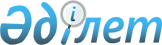 О внесении изменении в постановление районного акимата от 29 ноября 2016 года № 496 "Об установлении квоты рабочих мест по Курмангазинскому району"
					
			Утративший силу
			
			
		
					Постановление акимата Курмангазинского района Атырауской области от 19 июня 2017 года № 250. Зарегистрировано Департаментом юстиции Атырауской области 17 июля 2017 года № 3913. Утратило силу постановлением акимата Курмангазинского района Атырауской области от 8 апреля 2024 года № 66
      Сноска. Утратило силу постановлением акимата Курмангазинского района Атырауской области от 08.04.2024 № 66 (вводится в действие по истечении десяти календарных дней после дня его первого официального опубликования).
      В соответствии со статьей 37 Закона Республики Казахстан от 23 января 2001 года "О местном государственном управлении и самоуправлении в Республике Казахстан", в соответствии статьей 27 Закона Республики Казахстан от 6 апреля 2016 года "О занятости населения", статьей 26 Закона Республики Казахстан от 6 апреля 2016 года "О правовых актах", акимат района ПОСТАНОВЛЯЕТ:
      1. Внести изменение в пункт 1 постановления районного акимата от 29 ноября 2016 года № 496 "Об установлении квоты рабочих мест по Курмангазинскому району" (зарегистрированное в реестре государственной регистрации нормативных правовых актов № 3727, опубликованное 12 января 2017 года в газете "Серпер"), изложить в следующей редакции:
      "1. Установить квоту рабочих мест от списочной численности работников организации в размере одного процента для трудоустройства граждан Курмангазинского района из числа молодежи, потерявших или оставшихся до наступления совершеннолетия без попечения родителей, являющихся выпускниками организаций образования".
      2. Контроль за исполнением настоящего постановления возложить на заместителя акима района Бектемирова Ж.
      3. Настоящее постановление вступает в силу со дня государственной регистрации в органах юстиции и вводится в действие по истечении десяти календарных дней после дня его первого официального опубликования.
					© 2012. РГП на ПХВ «Институт законодательства и правовой информации Республики Казахстан» Министерства юстиции Республики Казахстан
				
      Аким района

Б. Шаяхметов
